APADRINEM EL NOSTRE PATRIMONICASTELL i ERMITA DE SANT JOANFITXA TÈCNICA INICIAL:Nom: Castell de Sant JoanTipus de construcció: RomànicFunció: VigilarÈpoca/Data de construcció: s.XIIMaterials: Pedres dels brancals i de la gindaDimensions: 15m d’alçada/ 7,25m diametre/ 1m gruix els mursLocalització: BlanesArquitecte: DesconegutObservacions: Per reformar el castell ja que estava en males condicions, van decidir fer una campanya per tornar a reconstruirlo.Fotografia: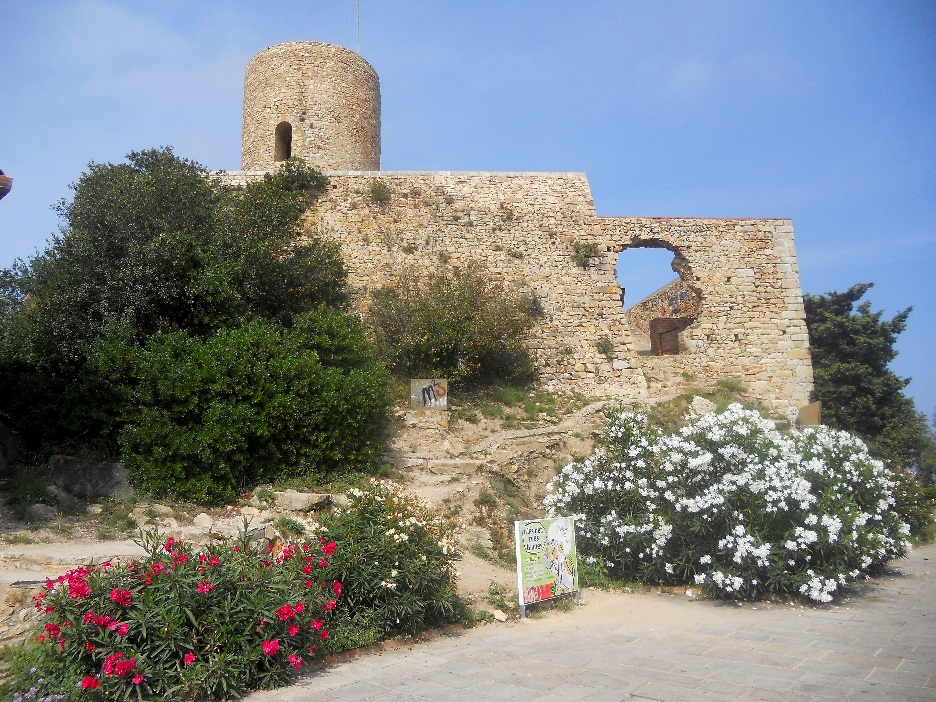 